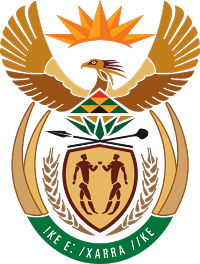 MINISTRY FOR COOPERATIVE GOVERNANCE AND TRADITIONAL AFFAIRSREPUBLIC OF SOUTH AFRICANATIONAL ASSEMBLYQUESTION FOR WRITTEN REPLYQUESTION NUMBER 2016/1277DATE OF PUBLICATION: MAY 20161277.	Mr K J Mileham (DA) to ask the Minister of Cooperative Governance and Traditional Affairs:(1)	What steps has been taken by the Buffalo City Metropolitan Municipality in the Eastern Cape in resolving the recent water crisis;(2)	why did the specified municipality fail to (a) adequately communicate the extent of the water problem to residents, businesses and civic organisations and (b) call for them to use water sparingly;(3)	why did the specified municipality fail to (a) take steps to inform the ward councillors of the extent of the water crisis and (b) keep the specified councillors up to date with progress made in restoring the water supply?										NW1425EReply:Upon receipt of this question, we requested the Buffalo City Metropolitan Municipality to provide information on this matter and are still awaiting. We will therefore submit to the Honourable Member as soon as the information becomes available. 